P4 COMPREHENSIVE ASSESSMENT 2019 MARKING SCHEME OF SCIENCE AND ELEMENTARY TECHNOLOGY 1) a)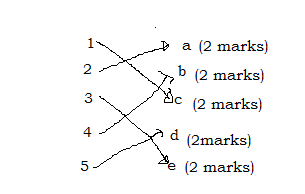    b) (i)Could lead to injury to people (2 marks)        (ii)Could lead to diseases of lungs (2marks)         Can cause headache, Can cause nausea           We may get cut with the sharp edges of the tools, we may cut others         accidently etc    c)(i)Wash hand with soap properly after spraying pesticides (2 marks)               ,herbicides etc         (ii)Hand gloves, boots should be worn while working with agricultural                       tools (2 marks) or               If we get cut with agricultural tool first aid should be applied properly               before going to Hospital                 Worn out tools in poor condition can lead to accidents, therefore                 these must not be used                 Repair damaged parts of the agricultural tool                 Keep the agricultural tools in the safe place after their use    d) (i)Oiling agricultural tool (2marks)       (ii)Sharpening agricultural tool (2marks) or cleaning tools, repairing or          replacing damaged parts, keeping them in dry place 2) a)Clay (2 marks)    b)(i)Matt (2 marks)       (ii) Dustbin (1mark)       (iii) Bag (1 mark) or hat, basket etc.    c)(i)cat (1 mark)       (ii) Dog (1 mark) or pot, motorcycle etcPRIMARY COMPREHENSIVE ASSESSMENT EXAMINATIONS 2019SUBJECT: SET   CLASS: P4  1 State whether the following statements are True or False                                               (3 marks) a computer requires programs to function     TrueScratch and Turtle art are two popular programming languages for kids  TrueUsing clean command you can clean the screen of all drawings  True2 Fill in the blacks with the correct options                                                                               (3 marks)Using ………………………command you can move the turtle forward with the number of pixels entered Back Forward Left Right Using …………………..command you can move the turtle backward with the number of pixels entered Back Forward Left Right  All program codes are constructed and stored in …………………………………………….Command palette Script pane Stage paneThumbnails pane  3 Using arrows match the following tools to their uses                                                                  (4 marks)Brush                                               i Used to pick color from other object Erase                                                ii Used for painting and editing colorBucket                                            iii Used to enclose the shapePicker                                              iv Used to erase areas of your picture  Answers 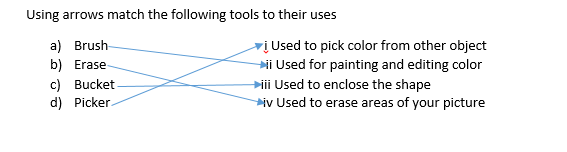 